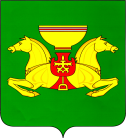 ПОСТАНОВЛЕНИЕот 29.06.2022 				с. Аскиз				№ 462-пО внесении изменений в Муниципальную программу «Профилактика правонарушений на территории муниципального образования Аскизский район», утвержденную постановлением Администрации Аскизского района от 13.11.2020 №875-пРуководствуясь статьями 35, 40 Устава муниципального образования Аскизский район от 20.12.2005г., Администрация Аскизского района Республики Хакасия постановляет:1. Внести изменения в Муниципальную программу Аскизского района Республики Хакасия «Профилактика правонарушений на территории муниципального образования Аскизский район», утвержденную постановлением Администрации Аскизского района Республики Хакасия от 13.11.2020№ 875-п:изложив строку 1.1 и строку 2.5 таблицы №1 раздела 4 «Перечень основных мероприятий» в новой редакции:	2. Направить настоящее постановление для опубликования в редакцию газеты «Аскизский труженик» и разместить на официальном сайте Администрации Аскизского района Республики Хакасия.	3.Настоящее постановление  вступает в силу со дня подписания и распространяется на правоотношения с 17 мая 2022.Исполняющий обязанности главы Администрации						              Е.Ю. КостяковРОССИЙСКАЯ ФЕДЕРАЦИЯАДМИНИСТРАЦИЯАСКИЗСКОГО РАЙОНАРЕСПУБЛИКИ ХАКАСИЯ РОССИЯ ФЕДЕРАЦИЯЗЫХАКАС РЕСПУБЛИКАЗЫНЫНАСХЫС АЙМАҒЫНЫНУСТАҒ-ПАСТАА1.1Создание и размещение в СМИ и в местах массового пребывания граждан социальной рекламы, направленной на предупреждение правонарушений и преступлений, профилактику алкоголизма и наркомании, пропаганду здорового образа жизни; изготовление информационных табло10015151515Межведомственная комиссия по профилактике правонарушений муниципального образования Аскизский район,ОМВД России по Аскизскому району2.5Подготовка листовок, буклетов, направленных на предупреждение преступлений и происшествий, связанных с сельскохозяйственны-ми животными10205555Управление сельского хозяйства администрации Аскизского района,Административная комиссия муниципального образования Аскизский район